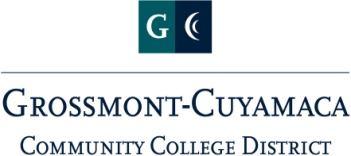 Zoom MeetingAimee Gallagher – Chair-Human Resources    Bernadette Black – Confidential Staff Rep  Cindy Hall – Classified Senate Rep (GC)Colleen Parsons – CSEA RepCraig Leedham – Conf. Administrators RepSharon Sampson – EEO Site LeadKatie Cabral – Classified Senate Rep (CC)Manuel Mancillas-Gomez – Academic Senate Rep (CC)   Nicole Conklin – AA RepPearl Lopez – Academic Senate Rep (GC)Moriah Gonzalez-Meeks – Advisory RoleTBD – Title IX and EEO OfficerKaren Marrujo – EEO – Site LeadNashona Andrade – Director of HRNicole Salgado – VPAS (GC)Human Resources Advisory CouncilAgendaWednesday, March 22, 20231:30 – 3:00 pmTopicAP 7130 – Compensation (final read)BP 7335 – Health Examinations (first read)EEO PlanStanding Item – Equity in Hiring TaskforceGroup UpdatesNext Meeting –  Wednesday, April 26 1:30-3:00 zoom